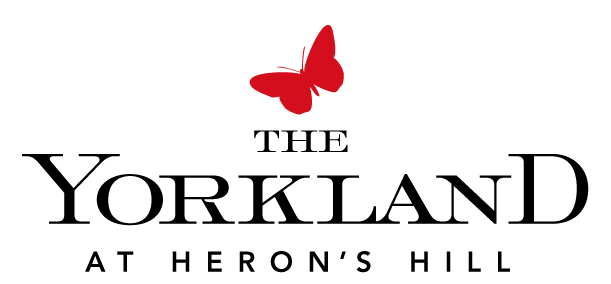 Pet registration form(Complete one form per pet and return via concierge desk with a copy of your pet’s vaccination record)RESIDENT OF SUITE: ________________                                                          OWNER(S): ________________________________________________________________ Home no.: _______________________ Emergency no.: ____________________________Pet name: _______________________ Pet type: _________________________________License no.: ______________________ Year of birth: _____________________________Colouring: _______________________ Weight (pounds): ___________________________Caregiver contact information: _______________________________________________Important information about your pet Please include any information regarding your pet which may be of assistance in an emergency situation (e.g. medical condition/medication required, etc.)               ____________________________________________________________________________________________________________________________________________________________________________________________________________________________________________________________________________________________________________________Date completed: ________________________  Resident Signature: ______________________